Synthesizing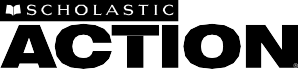 “Help! My Phone is Taking Over My Life” and “The Trade,”pages 26-29November 2018Name: 	Date:  	Put It TogetherDirections: To synthesize means to combine parts from different sources. Answer the questions below to synthesize information from the texts “Help! My Phone is Taking Over My Life” (article) and “The Trade” (poem). We’ve indicated in which text you can find each answer.© 2018 BY SCHOLASTIC INC. TEACHERS MAY MAKE COPIES OF THIS PAGE TO DISTRIBUTE TO THEIR STUDENTS.1. Why are many phone apps addictive? (article)2. How do apps try to get your attention? (both texts)3. How might being on your phone a lot affect your schoolwork? (both texts)4. How might spending too much time on your phone affect your moods and feelings? (both texts)5. How might your life be different if you spend less time online? (both texts)